Подготовка к ЕГЭ. Решение текстовых задач. Харькина Наталия Викторовна, учитель математики и информатикиМБОУ «СОШ с. Сергиевка Калининского  района Саратовской области»Теория и методика обучения и воспитания« Для того чтобы усовершенствовать ум,Надо больше рассуждать, чем заучивать»Р.ДекартНередко случается, что ученики, занимающиеся на уроках лучше остальных, свои знания на контрольных работах в полной мере не показывают. Что уж говорить о других предметах, таких как физика и химия, где необходимы знания по математике, их как будто и нет. А ведь на уроках математики эти самые же дети и демонстрируют! В чем же причина сложившейся ситуации? А попросту в том, что учащиеся не умеют учиться!Результаты ЕГЭ показывают:- не умеют применять знания в реальных ситуациях, характерных для повседневной жизни; - демонстрируют слаборазвитое пространственное мышление, имеющее большое практическое применение;- не умеют интерпретировать количественную информацию, представленную в форме, характерной для средств массовой информации.Для наших школьников самыми трудными оказываются задания прикладного характера.на оценку и прикидку результата;на процентные расчеты;на построение диаграмм;на оценку точности измерения;задачи на отношения.Для решения этих проблем в своей работе я применяю много различных приемов и методов, как давно известных в школьной практике, так и не очень популярных. О некоторых из них я хочу рассказать.В школьном курсе математики предлагается очень мало задач на «смеси и сплавы». Однако их можно встретить на ЕГЭ и ГИА. Задачи на «смеси и сплавы» встречаются на олимпиадах, проводимых вузами. При их решении большинство учащихся испытывают затрудненияКак правило с текстовыми задачами справляются  40- 50%  экзаменуемых.     К сожалению и в школе результаты текстовых задач подобного типа невысокие.Я хочу предложить два способа решения задач на сплавы и смеси.Задачи.Имеется два сплава. Первый сплав содержит 10% никеля, второй – 30% никеля. Из этих двух сплавов получили третий сплав массой 200 кг, содержащий 25% никеля. На сколько килограммов масса первого сплава меньше массы второго?Решение.   1 способ.Пусть масса первого сплава  кг, а масса второго –  кг. Тогда массовое содержание никеля в первом и втором сплавах  и , соответственно. Из этих двух сплавов получили третий сплав массой 200 кг, содержащий 25% никеля. Получаем систему уравнений: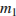 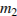 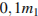 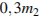 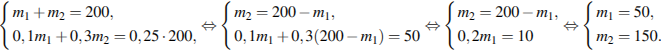 Таким образом, первый сплав легче второго на 100 килограммов. Ответ: 100.       Решение.   2  способ.                   +                              =      10%                          30%                            25%       m1 кг.                 (200 - m1) кг.                200 кг.10* m1+30*(200 - m1)= 25*20020* m1= 1000 m1= 50(200 - m1)=150150-50=100Ответ 100    Первый сплав содержит 10% меди, второй – 40% меди. Масса второго сплава больше массы первого на 3 кг. Из этих двух сплавов получили третий сплав, содержащий 30% меди. Найдите массу третьего сплава. Ответ дайте в килограммах.Решение.   1 способ.Пусть масса первого сплава  кг, а масса второго –  кг, масса третьего сплава –  кг. Первый сплав содержит 10% меди, второй – 40% меди, третий сплав – 30% меди. Тогда: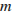 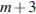 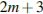 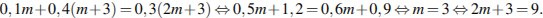 Ответ: 9.     Решение.   2  способ.                         +                            =      10%                             40%                            30%    Х кг.                          (х+3) кг.                         2х+310х+40*(х+3)=30*(2х+3)10*х=30Х=32х+3 = 9Ответ 9В сосуд, содержащий 7 литров 14-процентного водного раствора некоторого вещества, добавили 7 литров воды. Сколько процентов составляет концентрация получившегося раствора?Решение 1способПусть в сосуде изначально было  х л некоторого вещества.Составляем пропорцию:7л-100%, х л-14%,то х=7*14/100Откуда  х=0,98л.После того, как в сосуд долили 7 литров воды, воды стало 14 л, а некоторого вещества по-прежнему 0,98л.Составим очередную пропорцию:14л-100%, 0,98л-?,то 0,98*100/14=7%Откуда  процент некоторого вещества в сосуде есть7%.Ответ: 7.Решение.   2  способ.                          +                              =   7 л                                   7л                        14%   14%                                 0%                         х%Тогда 7*14+7*0=14*хХ=,  х= 7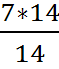 Ответ.  7.Смешали некоторое количество 11% раствора некоторого вещества с таким же количеством 15% раствора этого вещества. Сколько процентов составляет концентрация получившегося раствора?Решение.   2  способ.                           +                                   =Допустим     10г                                10г                             20г     11%                            15%                             х%Тогда 10*11+10*15=20*х, то х=13%Ответ 13 .Даны два куска с различным содержанием олова. Первый, массой 300г, содержит 20% олова. Второй, массой 200г, содержит 40% олова. Сколько процентов олова будет содержать сплав, полученный из этих кусков?Решение.   1  способ.300 •20 : 100 = 60 (г) - олова в первом сплаве,         200 • 40 : 100 = 80 (г) - олова во втором  сплаве ;                       60 + 80 = 140 (г) -  олова   в двух сплавах вместе;200 + 300 = 500 (г) – масса куска после сплавления;140 : 500 • 100 = 28% -содержится олова после сплавления.Ответ 28.Решение.   2  способ.	+      	 	=           300 г                             200 г                            500 г           20%                               40%                               х%Тогда 300*20+200*40=500*х, то х  28%Ответ 28.Задачи для самостоятельного решения.№1 К 10 литрам 45%-ного водного раствора кислоты добавили некоторое количество чистой воды, в результате чего концентрация кислоты в растворе снизилась до 37,5%. Сколько литров воды было добавлено?                                                                                                                                  Ответ: 2      №2       К 9 литрам водного раствора кислоты добавили 3 литра чистой воды.Смесь тщательно перемешали, а затем 3 литра раствора отлили. Эту процедуру выполнили еще 2 раза, после чего получили  27%-ного раствора кислоты. Какова была исходная концентрация кислоты в растворе?                                                                                                                              Ответ 64       №3  К 8 литрам водного раствора кислоты добавили 4 литра 27-процентного раствора той же кислоты. Смесь тщательно перемешали, а затем такое же количество, т.е. 4 литра, отлили. Операцию повторили трижды, после чего концентрация кислоты составила 43%. Какова была исходная концентрация кислоты в растворе?                                                                                                                              Ответ: 81№4 Из  сосуда,  доверху  наполненного  97%-м  раствором  кислоты,  отлили  2 литра  жидкости  и долили  2 литра 45%-го  раствора  этой  же кислоты. После  этого в  сосуде  получился 81%-й  раствор  кислоты. Сколько литров  раствора вмещает сосуд?     Ответ:6,5№5 Из сосуда,  доверху  наполненного  93%-м  раствором кислоты,  отлили  1,5 литра жидкости  и долили 1,5 литра  69%-го раствора  этой же кислоты. После этого в сосуде  получился 85%-й раствор  кислоты. Сколько литров раствора  вмещает сосуд?Ответ:4,5№6 Из сосуда,  доверху  наполненного  99%-м  раствором кислоты,  отлили  3,5 литра жидкости  и долили 3,5 литра  51%-го раствора  этой же кислоты. После этого в сосуде  получился 89%-й раствор  кислоты. Сколько литров раствора  вмещает сосуд?Ответ:16,8 №7  В бидон налили  трёхпроцентной жирности и 3 литра молока шестипроцентной жирности. Какова жирность полученного молока?Ответ: 3,9№8 В бидон налили 4 литра молока трёхпроцентной жирности и  молока шестипроцентной жирности. Какова жирность полученного молока в бидоне?Ответ: 4,8№9 В бидон налили 3 литра молока трёхпроцентной жирности и  молока шестипроцентной жирности. Какова жирность полученного молока (в процентах)?                                                                                              Ответ: 5,1№10  В бидон налили  трёхпроцентной жирности и  молока шестипроцентной жирности. Какова жирность полученного молока(в процентах)?Ответ: 3,3Используемые ресурсы:Математика в школе №1.2008г. Математика. Типовые экзаменационные варианты 36 вариантов  Ященко_2015 -272с«РЕШУ ЕГЭ»:математика.  http://reshuege.ru/test?theme=88Шевкин  А.В. Текстовые задачи в школьном курсе математики. М.: Педагогический университет «Первое сентября», 2006.